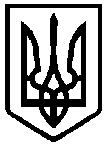 ВИКОНАВЧИЙ КОМІТЕТ СЛАВУТСЬКОЇ МІСЬКОЇ РАДИ   	УПРАВЛІННЯ  ОСВІТИ	РІШЕННЯколегії управління освітивиконавчого комітету Славутської міської ради28 серпня  2021  року                                                                     Протокол № 3/1  Про підсумки діяльності закладів освітиза 2020-2021 навчальний рік та стратегічнізавдання освітньої галузі на 2021-2022 навчальний рікЗаслухавши та обговоривши доповідну записку начальника управління освіти Перепелиці Е.М.  «Про підсумки діяльності закладів освіти за 2020-2021 навчальний рік та стратегічні завдання освітньої галузі на 2021-2022 навчальний рік»КОЛЕГІЯ УХВАЛЮЄ: 1. Доповідну записку начальника управління освіти Перепелиці Е.М.  «Про підсумки діяльності закладів освіти за 2020-2021 навчальний рік та стратегічні завдання освітньої галузі на 2021-2022 навчальний рік»  взяти до відома.2. Керівникам  закладів освіти Славутської міської ТГ:   2.1.Забезпечити з 01 вересня 2021 року освітній  процес у закладах освіти громади  з урахування епідеміологічної ситуації.    2.2 .Сформувати мережу класів, груп  на 2021-2022  навчальний рік                                                                                             До 31 серпня  2021 року    2.3.Провести облік дітей шкільного віку та учнів відповідно до вимог Постанови Кабінету Міністрів України від 13.09.2017р. № 684 «Про затвердження Порядку ведення обліку дітей шкільного віку та учнів»                                                                                             До 05 вересня 2021 року   2.4. Вжити заходів щодо забезпечення рівного доступу до якісної освіти дітей з особливими потребами та продовжити роботу щодо запровадження інклюзивної форми навчання, відповідно до потреби відкрити класи інклюзивного навчання. Забезпечити раціональне використання коштів субвенції на проведення корекційно-розвиткових занять та придбання спеціальних засобів корекції психофізичного розвитку.                                                                                         Упродовж 2021-2022 н.р.                                                                               2.5.Посилити контроль за виконанням вимог нормативно-правових актів з безпеки життєдіяльності та охорони праці в закладах освіти громади, забезпечити безпечні і нешкідливі умови праці та навчання.                                                                                         Упродовж 2021-2022 н.р.  2.6. Забезпечити раціональне та економне використання бюджетних коштів, здійснювати заходи з енергозбереження.                                                                                        Упродовж 2021-2022 н.р. 2.7. Забезпечити  реформування системи шкільного харчування, запровадження процедур, заснованих на принципах Системи управління безпечністю харчових продуктів, аналізу небезпечних факторів і контролю у критичних точках (НАССР), формувань знань і навичок здорового, раціонального та безпечного харчування.                                                                                          Упродовж 2021-2022 н.р.                                                                                           2.8. Забезпечити налагодження співпраці різних соціальних інституцій щодо протидії насильству та булінгу серед учасників освітнього процесу, формування культури  психологічно комфортної міжособистісної взаємодії.                                                                                           Упродовж 2021-2022 н.р.                                                                             2.9. Забезпечити подальший розвиток тісної комунікації закладів освіти та батьківської громадськості на основі «педагогіки партнерства», запровадження дистанційних форм спілкування з батьками.                                                                                         Упродовж 2021-2022 н.р.                                                                                                               3. Контроль за виконанням рішення колегії  залишити  за головою колегії.Голова колегії, начальник  управління освіти                                                   Е.ПЕРЕПЕЛИЦЯ